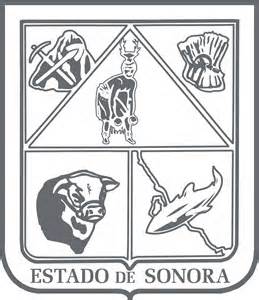    GOBIERNO DEL ESTADO DE SONORA     	17-SRH-P14-F01/REV.01  DESCRIPCIÓN DE PUESTO											ID: 1201-015OBJETIVOContribuir de manera eficiente al cumplimiento de los acuerdos tomados en el Comité Técnico del Fideicomiso FOFAES.RESPONSABILIDADESRELACIONES
MEDIDORES DE EFICIENCIA
DATOS GENERALES DEL PERFILGrado de estudios	Grado de estudios requerido y deseable.	Requerido:  	Deseable:¿El puesto requiere alguna especialización académica?	Carrera:	Licenciatura en Administración, Licenciatura en Contaduría Pública, 
Licenciatura en Derecho	Área:	Administrativa¿El puesto requiere experiencia laboral?La experiencia laboral requerida.• 2 años en Administración Pública Estatal y/o Federal¿La ejecución del puesto requiere del conocimiento del inglés o algún otro idioma?Grado de dominio del idioma inglés¿La ejecución del puesto requiere del conocimiento de manejo de computadora?Nivel de conocimientos de computación.¿Qué nivel de habilidad de trato con personas requiere el puesto?Habilidad de trato con personas.¿Cuál es el nivel de la responsabilidad gerencial necesaria?Nivel de responsabilidad gerencial¿Cuál es el resultado esencial del puesto?El resultado esencial del puesto y el resultado secundario más importante.En primer lugar: 
En segundo lugar:  En relación al servicio a la comunidad y a los objetivos sociales y políticos del Gobierno del Estado, su puesto:Orientación del puesto.Manejo de personal requeridoNúmero de personas a cargo del titular del puestoRecursos financieros a su cargo(M = 000; MM = 000,000 de pesos anuales)¿Si maneja recursos financieros, su responsabilidad sobre ellos es?Tipo de responsabilidad sobre los recursos financieros que maneja.Tipo de Análisis PredominanteMarco de actuación y supervisión recibidaObjetivos / resultados operacionales. El titular define los planes y programas para ejecutarlos y los maneja dentro de políticas, estrategias, tácticas y presupuestos aprobados. La supervisión recibida es de tipo gerencial, y es evaluado en sus avances en períodos de pocos meses, aunque emita informes intermedios.DATOS DE APROBACIÓNInformación provista por:                                                      Información aprobada por:DATOS GENERALESDATOS GENERALESDATOS GENERALESDATOS GENERALESTítulo actual del puesto funcional:Unidad de Seguimiento de Acuerdos del Fideicomiso FOFAESDependencia/Entidad:Secretaría de Agricultura, Ganadería, Recursos Hidráulicos, Pesca y Acuacultura     Área de adscripción:SecretaríaReporta a:Secretario de SAGARHPAPuestos que le reportan:Director de Supervisión y Verificación, Secretaria Ejecutiva, Auxiliar Administrativo e InformáticoCoordinar el seguimiento de acuerdos del Comité Técnico del Fideicomiso FOFAES. Revisión de las solicitudes de apoyo de compromisos y autorizaciones de pago de los organismos auxiliares y las diversas solicitudes para integración de Acta.Revisión de las instrucciones de pago y revisión y firma de los anexos que se envían al fiduciario.Llevar seguimiento del Ejercicio presupuestal.Recepción y recopilación de la información soporte de los asuntos a presentar en las reuniones del Comité Técnico, así como revisar el control en la ejecución y seguimiento de los acuerdos establecidos.Revisar y firmar la Cuenta Pública Estatal de la entidad y los Informes Trimestrales.Vigilar y actualizar el cumplimiento de los sistemas informáticos SURI; SIR; SIIGO; y SSIPSON.Coordinar y vigilar la actualización del portal de transparencia de la entidad.Representar a la entidad para la atención de las diversas auditorías recibidas, así como para la subsanación de observaciones.Informar y servir de Enlace con el Fiduciario, además de atender al público en general y a los demás revisiones que se reciben para la transparencia en el manejo de los recursos.Las demás actividades y tareas inherentes a la Administración del Fideicomiso para llevar a cabo los controles administrativos y contables que se requieran para el buen funcionamiento del mismo.Internas:Internas:a) Miembros del Comité Técnico del Fideicomiso y de los Órganos Auxiliares de éste: dar seguimiento a las diversas solicitudes presentadas ante el Comité Técnico del FOFAES.a) Miembros del Comité Técnico del Fideicomiso y de los Órganos Auxiliares de éste: dar seguimiento a las diversas solicitudes presentadas ante el Comité Técnico del FOFAES.b) Dirección General de Planeación, Administración y Evaluación de la SAGARHPA: suministrar los bienes de consumo y activos fijos, auxiliares de los servicios necesarios de la oficina de Fondo.b) Dirección General de Planeación, Administración y Evaluación de la SAGARHPA: suministrar los bienes de consumo y activos fijos, auxiliares de los servicios necesarios de la oficina de Fondo.c) Contraloría del Gobierno del Estado: proporcionar la información solicitada para la revisión de la transparencia en el manejo de recursos de la entidad.d) Administración del Centro de Gobierno: seguimiento a las solicitudes de la misma.c) Contraloría del Gobierno del Estado: proporcionar la información solicitada para la revisión de la transparencia en el manejo de recursos de la entidad.d) Administración del Centro de Gobierno: seguimiento a las solicitudes de la misma.Externas:Externas:a) BBVA Bancomer Fiduciario: informe y gestión de los pagos y demás información relativa de patrimonio del fiduciario.a) BBVA Bancomer Fiduciario: informe y gestión de los pagos y demás información relativa de patrimonio del fiduciario.b) Despacho Contable Externo del Fiduciario: solicitar y proveer la información necesaria para llevar la contabilidad del fideicomiso y de los informes financieros.c) Despacho Auditor Externo: proveer la información necesaria para la vigilancia en la correcta aplicación de los recursos.d) Atención a Beneficiarios: atención a solicitudes de información de status de su apoyo.b) Despacho Contable Externo del Fiduciario: solicitar y proveer la información necesaria para llevar la contabilidad del fideicomiso y de los informes financieros.c) Despacho Auditor Externo: proveer la información necesaria para la vigilancia en la correcta aplicación de los recursos.d) Atención a Beneficiarios: atención a solicitudes de información de status de su apoyo.La eficiente aplicación de los recursos sin poner en riesgo el patrimonio del fideicomiso.Lograr un mayor cumplimiento en el procedimiento apegado a las reglas de operación, leyes y reglamentos.Trabajar en el cumplimiento de metas y plazos señalados para la ejecución de los programas y aplicación de los recursos, lograr una disminución en el número de observaciones realizadas por los diferentes organismos fiscalizadores de la entidad.Sexo:Estado Civil:Edad:Entre 25 a 60 años. Nombre: Nombre:    Cargo:Unidad de Seguimiento de Acuerdos del Fideicomiso FOFAES    Cargo:Secretario de SAGARHPA